ТЕКСТ ОБЪЯВЛЕНИЯО предоставлении в аренду земельного участкаплощадью 1500 кв.м для индивидуального жилищного строительства, местоположение: муниципальное образование
город Тула, деревня Некрасово, западнее земельного участка с кадастровым номером 71:14:010803:308 (@43901)В соответствии со статьей 39.18 Земельного кодекса Российской Федерации министерство имущественных и земельных отношений Тульской области сообщает о предоставлении в аренду земельного участка
площадью 1500 кв.м для индивидуального жилищного строительства, местоположение: муниципальное образование город Тула, деревня Некрасово, западнее земельного участка с кадастровым номером 71:14:010803:308 (@43901).Земельный участок находится в непосредственной близости
от государственного лесного фонда. Ограничения использования земельного участка и объектов капитального строительства установлены п. 4.14 Приказа от 24.04.2013 № 288 «Об утверждении свода правил СП 4.13130 «Системы противопожарной защиты. Ограничение распространения пожара
на объектах защиты. Требования к объемно-планировочным
и конструктивным решениям».Ознакомиться со схемой расположения земельного участка,
в соответствии с которой предстоит образовать земельный участок,
можно по адресу: г. Тула, ул. Жаворонкова, 2, каб. 222, в среду с 9-00
до 13-00 и с 14-00 до 17-00.Заявления о намерении участвовать в аукционе на право заключения договора аренды земельного участка принимаются по адресу:                          г. Тула, ул. Жаворонкова, 2 (вход со двора), в течение тридцати дней со дня публикации.В заявлении указываются:фамилия, имя и (при наличии) отчество, место жительства заявителя, реквизиты документа, удостоверяющего личность заявителя;дата и место публикации;кадастровый номер земельного участка (при наличии), его площадь, местоположение;цель использования земельного участка;вид права, на котором заявитель желает приобрести земельный участок;почтовый адрес и (или) адрес электронной почты.О предоставлении в аренду земельного участкаплощадью 1500 кв.м для индивидуального жилищного строительства, местоположение: муниципальное образование
город Тула, деревня Некрасово, западнее земельного участка с кадастровым номером 71:14:010803:308 (@43901)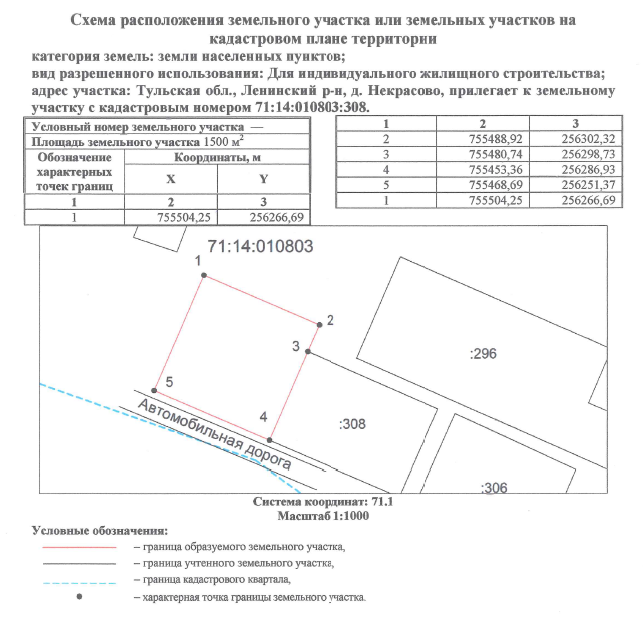 